How to Setup GNSS with AIW-210 on UbuntuPrerequisiteAIW-210 GNSS modulePlatformOption1：UNO-137 platform and setup Ubuntu 20.04 with normal installationOption2：EPC-R7200 platform and setup Ubuntu 18.04 from nVidia BSP.Check Device NodeThe serial port is present by Ubuntu build-in driver “cdc_acm”. The user can find out the device node by command “dmesg”. As below screenshot, we can get device node “ttyACM0”.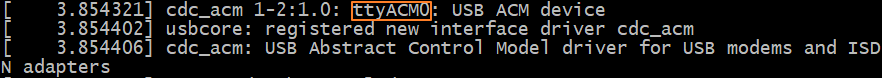 The “ttyACM0” is in the /dev directory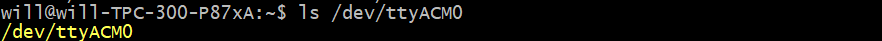 Install gpsd packagePlease follow the below commands to install gpsd packageWith Ubuntu 20.04# sudo apt-get update# sudo apt-get install gpsd# sudo apt-get install gpsd-clientsWith Ubuntu 18.04# sudo apt-get remove gpsd# sudo apt-get remove gpsd-clients# sudo apt update# sudo apt install -y scons libncurses-dev python-dev pps-tools git-core asciidoctor python3-matplotlib build-essential manpages-dev pkg-config python3-distutils# wget http://download.savannah.gnu.org/releases/gpsd/gpsd-3.23.1.tar.gz# tar -xzf gpsd-3.23.1.tar.gz		# cd gpsd-3.23.1		# sudo scons		# sudo scons install		# gpsd -VTo stop/disable gpsd as default by below commands# sudo systemctl stop gpsd 	# sudo systemctl disable gpsd# sudo systemctl stop gpsd.socketTestBegin to run gpsd		# sudo gpsd -n /dev/ttyACMX		Note: X is the number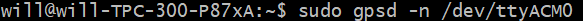 		gpsd is running in debug mode if needed.		# sudo gpsd -D 5 -N -n /dev/ttyACMX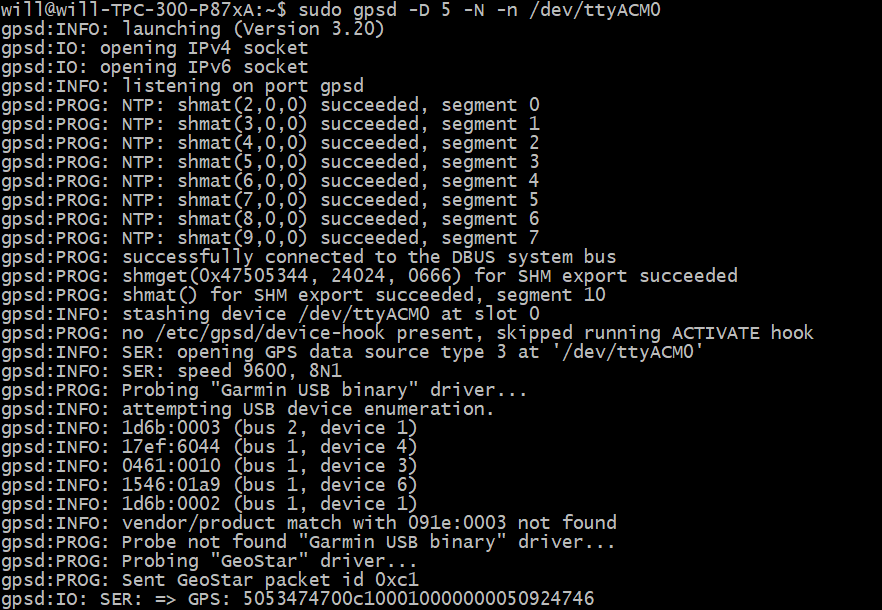 GPSSet configuration to GPS only# sudo bash -c "echo -n -e '\xB5\x62\x06\x3E\x34\x00\x00\x00\x2A\x06\x00\x08\x10\x00\x01\x00\x01\x01\x01\x03\x03\x00\x00\x00\x01\x01\x02\x08\x0C\x00\x00\x00\x01\x01\x03\x02\x05\x00\x00\x00\x01\x01\x05\x03\x04\x00\x00\x00\x05\x01\x06\x08\x0C\x00\x00\x00\x01\x01\x1E\x9A' > /dev/ttyACMX"	Check configuration	# ubxtool -p CFG-GNSS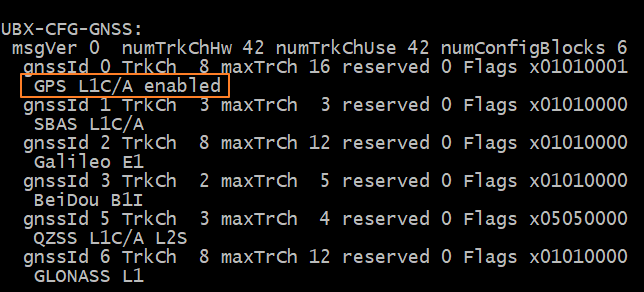 Get longitude and latitude for GPS# cgps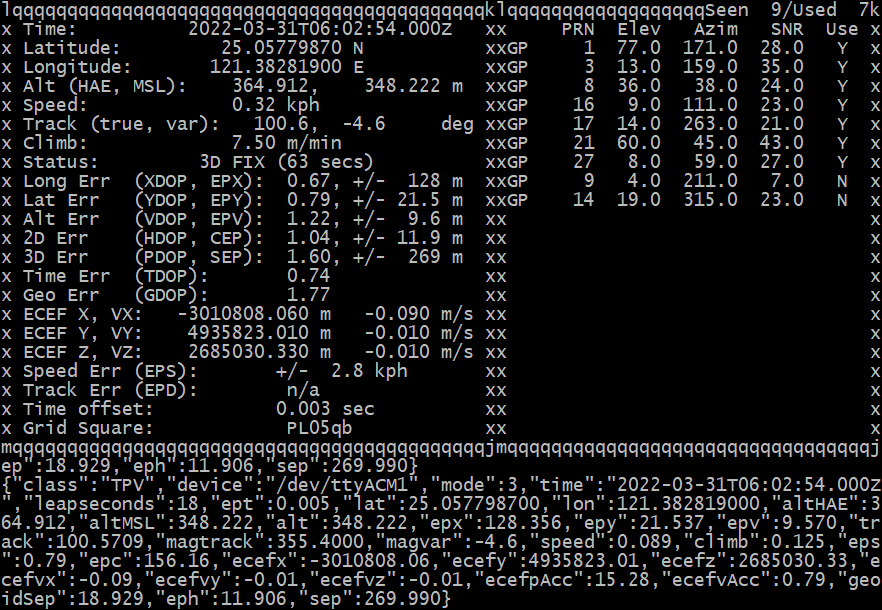 GalileoSet configuration to Galileo only# sudo bash -c "echo -n -e ' \xB5\x62\x06\x3E\x34\x00\x00\x00\x2A\x06\x00\x08\x10\x00\x00\x00\x01\x01\x01\x03\x03\x00\x00\x00\x01\x01\x02\x08\x0C\x00\x01\x00\x01\x01\x03\x02\x05\x00\x00\x00\x01\x01\x05\x03\x04\x00\x00\x00\x05\x01\x06\x08\x0C\x00\x00\x00\x01\x01\x1E\x8A' > /dev/ttyACMX"	Check configuration	# ubxtool -p CFG-GNSS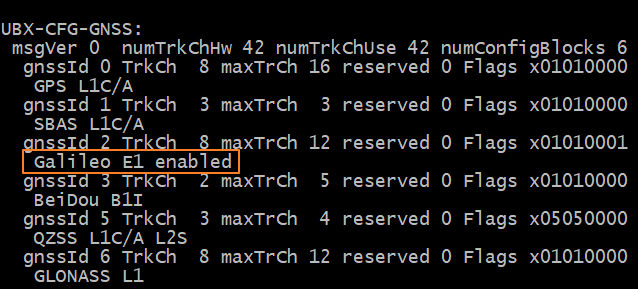 Get longitude and latitude for Galileo# cgps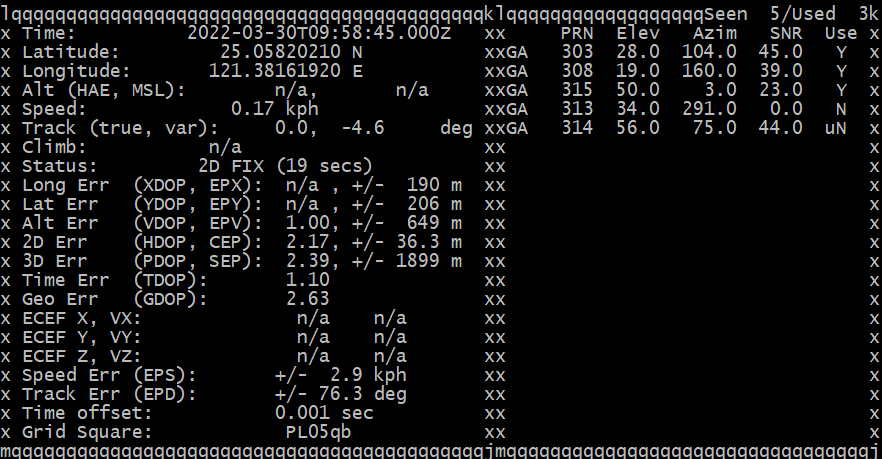 BeiDouSet configuration to BeiDou only# sudo bash -c "echo -n -e '\xB5\x62\x06\x3E\x34\x00\x00\x00\x2A\x06\x00\x08\x10\x00\x00\x00\x01\x01\x01\x03\x03\x00\x00\x00\x01\x01\x02\x08\x0C\x00\x00\x00\x01\x01\x03\x02\x05\x00\x01\x00\x01\x01\x05\x03\x04\x00\x00\x00\x05\x01\x06\x08\x0C\x00\x00\x00\x01\x01\x1E\x82' > /dev/ttyACMX"	Check configuration	# ubxtool -p CFG-GNSS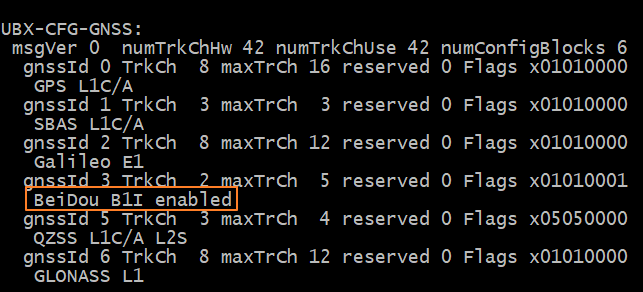 Get longitude and latitude for BeiDou# cgps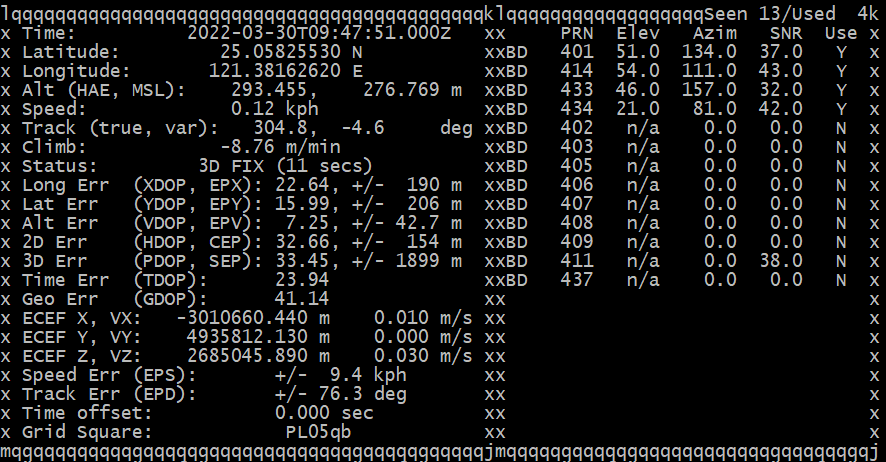 GLONASSSet configuration to GLONASS only# sudo bash -c "echo -n -e '\xB5\x62\x06\x3E\x34\x00\x00\x00\x2A\x06\x00\x08\x10\x00\x00\x00\x01\x01\x01\x03\x03\x00\x00\x00\x01\x01\x02\x08\x0C\x00\x00\x00\x01\x01\x03\x02\x05\x00\x00\x00\x01\x01\x05\x03\x04\x00\x00\x00\x05\x01\x06\x08\x0C\x00\x01\x00\x01\x01\x1E\x72' > /dev/ttyACMX"	Check configuration	# ubxtool -p CFG-GNSS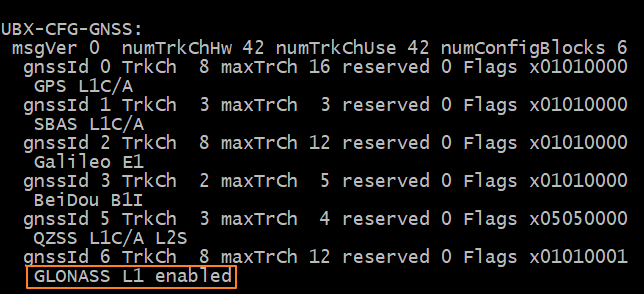 Get longitude and latitude for GLONASS# cgps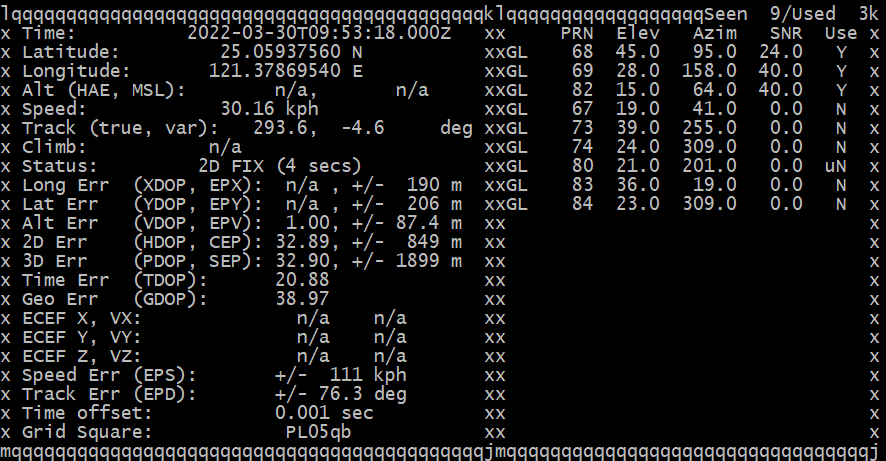 SBASSet configuration to SBAS+GPSNote: The SBAS and QZSS augmentation systems can be enabled only if GPS operation is also enabled.# sudo bash -c "echo -n -e '\xB5\x62\x06\x3E\x34\x00\x00\x00\x2A\x06\x00\x08\x10\x00\x01\x00\x01\x01\x01\x03\x03\x00\x01\x00\x01\x01\x02\x08\x0C\x00\x00\x00\x01\x01\x03\x02\x05\x00\x00\x00\x01\x01\x05\x03\x04\x00\x00\x00\x05\x01\x06\x08\x0C\x00\x00\x00\x01\x01\x1F\xBE' > /dev/ttyACMX"	Check configuration	# ubxtool -p CFG-GNSS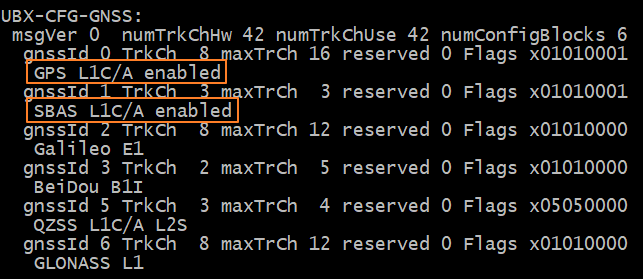 Get longitude and latitude for SBAS+GPS# cgps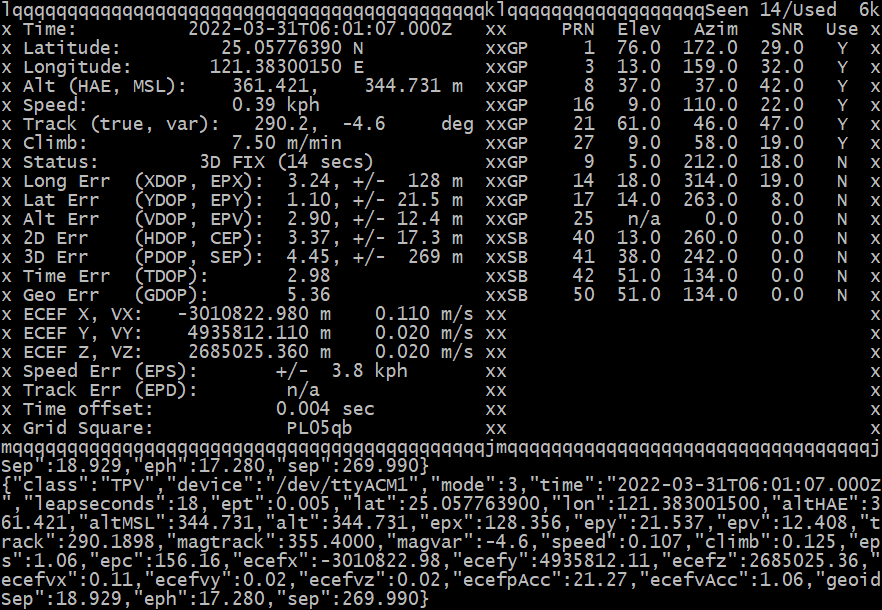 QZSSSet configuration to QZSS+GPSNote: The SBAS and QZSS augmentation systems can be enabled only if GPS operation is also enabled.# sudo bash -c "echo -n -e '\xB5\x62\x06\x3E\x34\x00\x00\x00\x2A\x06\x00\x08\x10\x00\x01\x00\x01\x01\x01\x03\x03\x00\x00\x00\x01\x01\x02\x08\x0C\x00\x00\x00\x01\x01\x03\x02\x05\x00\x00\x00\x01\x01\x05\x03\x04\x00\x01\x00\x05\x01\x06\x08\x0C\x00\x00\x00\x01\x01\x1F\xA6' > /dev/ttyACMX"	Check configuration	# ubxtool -p CFG-GNSS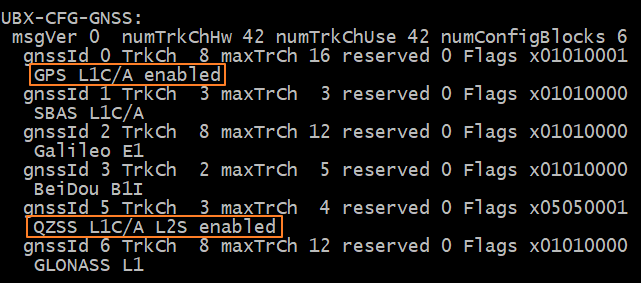 Get longitude and latitude for QZSS+GPS# cgps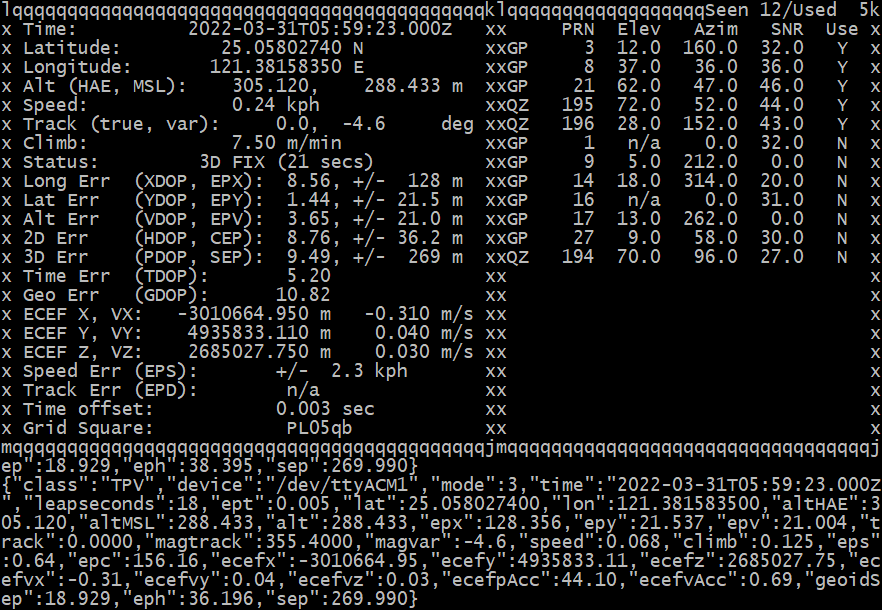 